Сумська міська радаVІІ СКЛИКАННЯ ХХІХ СЕСІЯРІШЕННЯвід   26 липня 2017 року  № 2359-МРм. СумиРозглянувши пропозицію Сумського міського голови Лисенка О.М., відповідно до пункту 5 частини четвертої статті 42 Закону України «Про місцеве самоврядування в Україні», керуючись пунктом 3 частини першої статті 26 Закону України «Про місцеве самоврядування в Україні», Сумська міська радаВИРІШИЛА:Унести зміни до рішення Сумської міської ради від 11 грудня 2015 року № 60-МР «Про затвердження персонального складу виконавчого комітету Сумської міської ради VIІ скликання» (зі змінами), а саме:1. Вивести зі складу виконавчого комітету Сумської міської ради VIІ скликання Лугового Володимира Ігоровича.2. Увести до складу  виконавчого комітету Сумської міської ради VIІ скликання Лазаренка Олександра Володимировича.3. У зв’язку з цим пункт 9 згаданого вище рішення викласти в наступній редакції:	«9. Лазаренко Олександр Володимирович».Сумський міський голова						О.М. ЛисенкоВиконавець Ємельяненко Т.М.___________Рішення Сумської міської ради «Про внесення змін до рішення Сумської міської ради від 11 грудня 2015 року № 60-МР «Про затвердження персонального складу виконавчого комітету Сумської міської ради VIІ скликання» (зі змінами)» доопрацьовано і вичитано, текст відповідає оригіналу прийнятого рішення та вимогам статей 6-9 Закону України «Про доступ до публічної інформації» та Закону України «Про захист персональних даних».					Проект рішення Сумської міської ради «Про внесення змін до рішення Сумської міської ради від 11 грудня 2015 року № 60-МР «Про затвердження персонального складу виконавчого комітету Сумської міської ради VIІ скликання» (зі змінами)» завізували:В.о. начальника відділуорганізаційно-кадрової роботи				Т.М. ЄмельяненкоНачальник правового управління				О.В. ЧайченкоСекретар Сумської міської ради				А.В. Баранов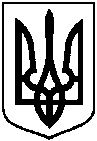 Про внесення змін до рішення Сумської міської ради від 11 грудня 2015 року    № 60-МР «Про затвердження персонального складу виконавчого комітету Сумської міської ради VIІ скликання» (зі змінами)